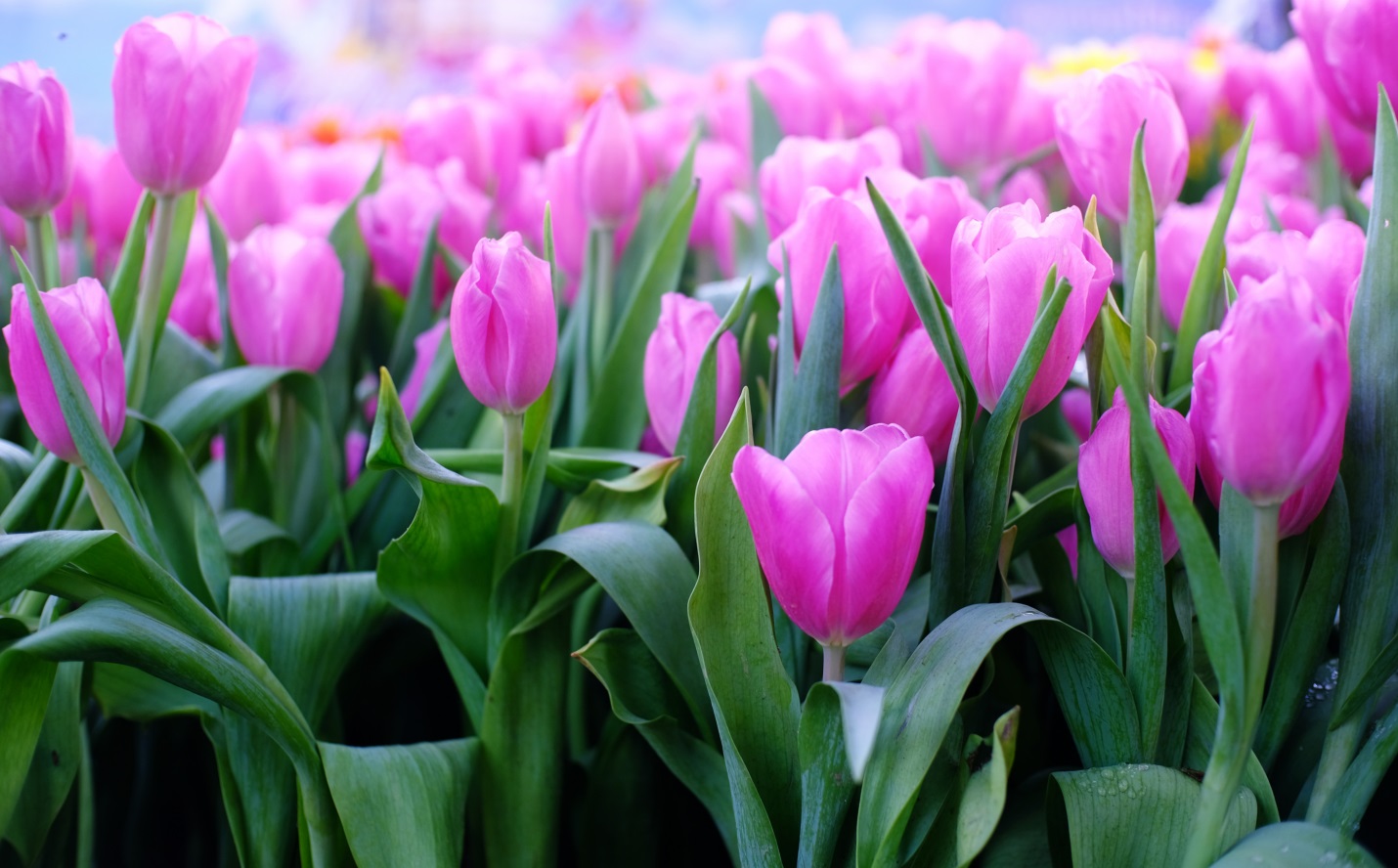 КУРСОВОЧНОЕ ЛЕЧЕНИЕУважаемые коллеги! У членов Профсоюза есть возможность пройти курсовочное лечение в санаториях: "Золотой колос", "Металлург" и "Южное Взморье" с профсоюзной скидкой!Стоимость 10 дневного лечения в "Южном взморье" 5600 рублей. Стоимость оздоровления в санаториях « Золотой колос» и «Металлург» напрямую зависит от выбранного лечения.Профсоюз осуществляет частичную компенсацию 1 раз в 2 года (См. Положение об оздоровлении членов Профсоюза на нашем сайте)